Fortnightly planLesson 1Digital poster (Story mode) LO 1 Play either the Story mode 1 (starters) or Story mode 2 (flyers) for the class, depending on the ability level. Digital poster (Explore mode): Talk and discussion LO 4, 5, 6, 7, 9, 10, 13 Go to the Explore mode of the poster. Zoom in on Ireland. Ask the children to look carefully at the image they can see on the poster. Now invite them to play the silly sentences game. They must tell you why each sentence is silly.  Silly sentences!This is America. (Ireland)Ireland is a city. (Country)We live in the province of (name an incorrect province)There is one county in Ireland.Our county is called … (give an incorrect name here)Our county colours are … (give incorrect information here)The nearest city/town/village to us is … (give an incorrect name here)The largest (capital) city in Ireland is Kilkenny. (Dublin)People born in Ireland are called Americans. (Irish)Ask the children to say the sentences again but this time correctly. If there are children from other countries, encourage them to introduce themselves in a similar manner, making reference to their country of birth.Zoom out and spotlight the United Kingdom. Play Big Ben’s chimes for the class. https://www.youtube.com/watch?v=wqslA_CKub8Explain that Big Ben is a landmark. A landmark is something (e.g. a structure, building, feature, object) that is especially associated with a particular place. Ask the children:Is there a particular landmark which is associated with the place where you live?What do you know about it?Zoom out to show the full poster. Point out the borders which designate each of the countries on the map.  Explain that all these countries together make up the continent of Europe. Ask the following questions:How many of the countries can we name? (Use the ‘Countries of the World – Europe’ song to teach the countries of Europe. https://www.youtube.com/watch?v=zOti8U_-BNM)Who has visited any of these countries?Would you say that these European countries are islands? Why not? We say that some of these countries are landlocked (surrounded by land with no borders with the sea). Which countries are landlocked?What do we call the people who live in Europe (Europeans; inhabitants of Europe)What do we call the people who live in each of these countries? (British/English/Scottish/Welsh; French; Spanish; German; Italian, etc.)Turn and tell LO 3, 13Encourage children who have travelled to a European country/somewhere in Ireland to report about their visit to a partner. Scaffold the children to give information about forms of travel, names of countries/regions, towns visited, climate, activities, infrastructure, comparing and contrasting with Ireland if appropriate.Can you remember? LO 5, 6, 7, 9Organise the children in pairs. Play the following video clip, which gives information about the Eiffel Tower: https://www.youtube.com/watch?v=-LYh7Npojn0 (Begin at 1.28).Ask children to work with their partner to make a list of questions about the Eiffel Tower (e.g. what is it made of; how high is it; what is the bottom part called; where is it; how is it lit up at night; who designed it; where did it get its name; how many sections has it; how often is it repainted; what colour is it …)Turn to another pair and ask them the questions.  See how much they can remember!  Who had the most questions? Who was able to answer the most questions correctly?Lesson 2Digital poster (Story mode): Recap LO 1Play either the Story mode 1 (starters) or Story mode 2 (flyers) for the children again. Make sure they understand all of the vocabulary.Digital poster (Question mode) LO 8, 9, 13, 14 Go to the Question mode of the poster. Listen to each question and discuss the answers with the children briefly. Spotlight the image of the Matterhorn. Ask the class to think about the answers to the following questions: What is this? (Mountain)What is it called? (Matterhorn)Where is it located? (Border between Switzerland and Italy)Why is it a natural landmark? (Not constructed by humans)Why is this particular mountain a landmark? (Beauty; climbing challenge)Research and report LO 2, 3, 4, 7, 13Set up jigsaw groups in the classroom with five children in each group, numbered 1-5. New groups are formed from each number – all the number 1s go together, 2s. etc. Give an information sheet with two interesting facts about the Matterhorn to each group. Nominate two children in each group to read the interesting facts. Children then return to their base groups and present the two pieces of interesting information they learned.Some groups may present all the facts they have learned about the Matterhorn to the class/another class.Examples of interesting facts:Group 1: The Matterhorn is located in the Swiss Alps and is one of the highest mountains in Europe; The Matterhorn is a triangular-shaped mountain, like a pyramid.Group 2: Approximately 3,000 people climb the Matterhorn each year; More than 500 people have died climbing the Matterhorn.Group 3: The first woman to reach the summit of the Matterhorn was Lucy Walker in 1871; the oldest person to climb the Matterhorn was 90 years of age.Group 4: The name Matterhorn comes from Matte – meadow + horn – peak = a peak in the meadow; Walt Disney and his family enjoyed visiting the village at the foot of the Matterhorn and he built a bobsled ride called the Matterhorn in Disneyland California.Group 5: The Toblerone chocolate bar was invented by Theodor Tobler who lived in Switzerland; the shape of the bar was inspired by the pyramid shape of the Matterhorn.Lesson 3Digital poster (Explore mode): Talk and discussion LO 5, 6, 13 Go to the Explore mode with the children again. Focus on:Differences between countries in Europe (e.g. size, location, language)What connects all the countries? (Belong to the continent of Europe; European inhabitants)Display the European Union Flag (see lesson resource 1, or link here: https://upload.wikimedia.org/wikipedia/commons/thumb/b/b7/Flag_of_Europe.svg/810px-Flag_of_Europe.svg.png. Explain to the children that 28 countries in Europe are members of the European Union.Think and talk LO 3, 5, 6, 7Organise the children in pairs. Ask them to look carefully at the flag. Ask: ‘What do you think this flag tells us about the European Union?’ Ask children to think about and explain what they think the following mean:The colours usedThe starsThe shape Listen to the anthem of the European Union. https://www.youtube.com/watch?v=oiW1G8HYcdcExplain to the class that the anthem is actually from a piece of music composed by the famous composer Ludwig van Beethoven, who was born in Germany. Spotlight Germany on the map. Digital poster (Activity mode): Multiple choice questions LO 2, 13 Go to the Activity mode of the poster. Listen to each multiple choice question and discuss the possible answers with the children. Select the correct answer to move on to the next question.Spotlight on the Colosseum LO 5, 6, 9, 13Spotlight the Colosseum and ask the children the following questions:Do you think this is an old or a new landmark? Why?The Colosseum is an amphitheatre. Can you hear a word you know in that word? (Theatre).What happens in a theatre? Have you ever been to a theatre? Turn and tell your partner about it. An amphitheatre is an open-air theatre. Does the Colosseum look like the theatres in Ireland today? How is it different?What do you think this building may have been used for? (Entertainment)Lesson 4Digital poster (Label mode) LO 6, 7 Go to the Label mode of the poster. Review the vocabulary. Have children take turns dragging the labels onto the correct location in the poster.Digital poster (Poem mode): Globetrotting LO 12Go to the Poem mode of the poster and play the poem Globetrotting by Kerri Ward:Globetrotting       Kerri WardI’d like to see the world somedayI’ll travel the globe, so I can say:I went to Rome to meet the PopeIn Switzerland I hit the slopesIn the North Pole I rode a Polar BearIn Spain I wove seashells through my hairIn Cork I kissed the Blarney StoneIn Italy I had an ice-cream coneIn China, Chinese was all I spokeIn Paris I spent so much I went brokeIn Cornwall I visited Cornish covesIn India I walked the mango grovesIn Russia I saw a famous dome …And after that I flew back home.Speak the poem with appropriate expression and actions.Add some more! LO 12Ask the children if they can add some more. They choose any one of the countries on the map and add two lines about that country to the poem. Make a MapAsk children to make a map of the area where they live with some of the most important landmarks included.Lesson resource 1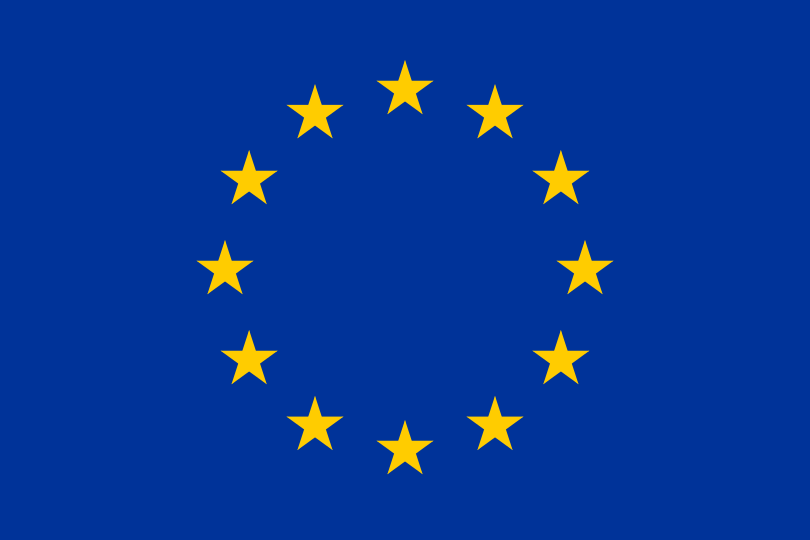 Class2nd ClassThemeThe world around usUnit11SubthemeCountries in Europe       Unite genreReportReportReportVocabularyTier 1 examples: palace, mountain, pyramid, tourist, windmills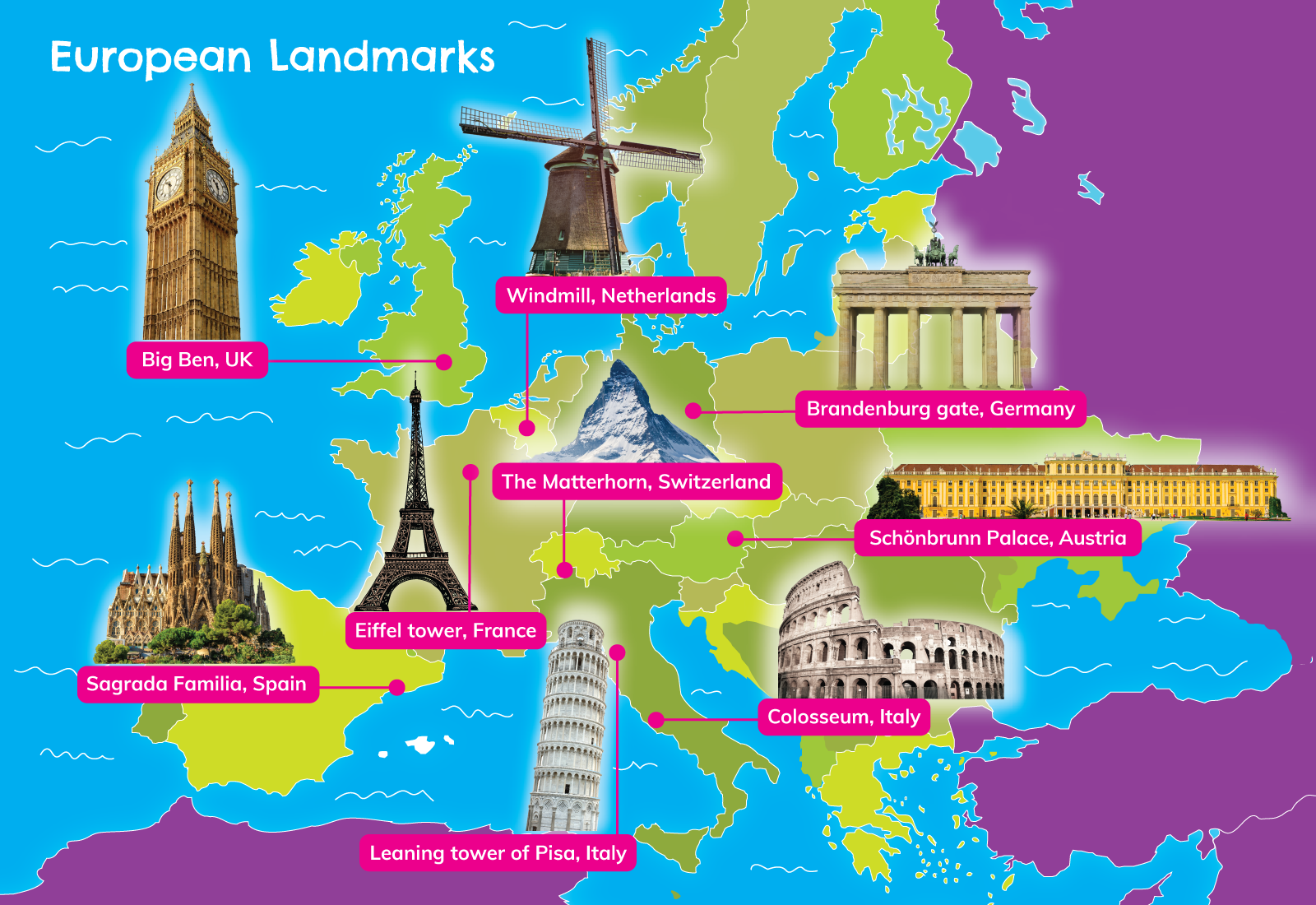 Tier 2 examples: flock, chimes, spectacular, historical,
entertainment, amusementTier 3 examples: manmade, landmark, summit, gladiatorTier 1 examples: palace, mountain, pyramid, tourist, windmillsTier 2 examples: flock, chimes, spectacular, historical,
entertainment, amusementTier 3 examples: manmade, landmark, summit, gladiatorTier 1 examples: palace, mountain, pyramid, tourist, windmillsTier 2 examples: flock, chimes, spectacular, historical,
entertainment, amusementTier 3 examples: manmade, landmark, summit, gladiatorLesson resourcesMultimedia linksMultimedia linksMultimedia linksElementLearning outcomeThe child should be able to …The child should be able to …CommunicatingLO 1Actively listen and attend with interest to video clips.Actively listen and attend with interest to video clips.CommunicatingLO 2, 3Using appropriate language to present to an audience.Use language to work collaboratively, e.g. Research and report.Using appropriate language to present to an audience.Use language to work collaboratively, e.g. Research and report.UnderstandingLO 4Connect two or more sentences when making a report, e.g. Research and report.Connect two or more sentences when making a report, e.g. Research and report.UnderstandingLO 5, 6Learn and use sophisticated vocabulary on the topic.Learn and use sophisticated vocabulary on the topic.UnderstandingLO 7Demonstrate understanding by using language to justify .Demonstrate understanding by using language to justify .Exploring and usingLO 9Use language to ask and answer increasingly complex questions.Use language to ask and answer increasingly complex questions.Exploring and usingLO 12Engage with and use language playfully.Engage with and use language playfully.Exploring and usingLO 13Use language to report a trip to another country.Use language to report a trip to another country.Lesson 1Digital poster (Story mode) Digital poster (Explore mode): Talk and discussionSilly sentences!Turn and tellCan you remember?Lesson 3Digital poster (Explore mode): Talk and discussion Think and talkDigital poster (Activity mode): Multiple choice questionsSpotlight on The ColosseumLesson 2Digital poster: RecapDigital poster (Question mode) Research and report Lesson 4Digital poster (Label mode) Digital poster (Poem mode): GlobetrottingAdd some more!Q1.Where is Big Ben located?Q2.Where is the Eiffel Tower located?Q3.Which of these landmarks is not manmade?Q4.Which of these monuments is still under construction?Q5.How many people visit the Eiffel Tower each year?Q6.How old is the Colosseum in Rome?Q7.Why does the Leaning Tower of Pisa lean?Q8.Why do you think tourists like to visit famous landmarks?Q9.Which of these landmarks would you most like to visit? Why?Q10.The Matterhorn is a natural landmark. Can you think of any other famous natural landmarks?Q1.A1.Where is the Leaning Tower of Pisa?England / Switzerland / Italy / FranceQ2.A2.How many people visit the Sagrada Familia in Barcelona each year?10,000 / 100,000 / 1 million / 3 millionQ3.A3.What kind of landmark is the Matterhorn? A church / A mountain / A tower / A pyramidQ4.A4.What were the armed fighters who fought in the Colosseum called?Soldiers / Warriors / Gladiators / Fighters